Débuts imposés 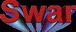 Débuts imposés Débuts imposés 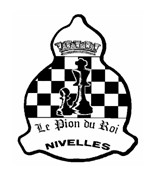 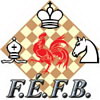 R1R2R3R4Classement après la ronde 4Classement après la ronde 4Classement après la ronde 4Classement après la ronde 4Classement après la ronde 4Classement après la ronde 4Classement après la ronde 4Classement après la ronde 4Classement après la ronde 4Classement après la ronde 4Classement après la ronde 4Cl.Pr.Nom PrénomSexMatEloUtilN°ClubNom du ClubPart.PtsP.Tot.1Sanglier OlivierM669581582953Nivelles411.011.02Hanut Jean-PhilippeM982021527953Nivelles411.011.03Monnier SamuelM973011679953Nivelles49.09.04Abbeloos PhilippeM725671726538Fleurus49.09.05Kelemen GiovanniM645641596953Nivelles39.09.06Minne Yvon-AlainM600631287953Nivelles48.08.07Puttemans EricM164001150953Nivelles36.06.08Legros FredericM843011360953Nivelles26.06.09Detrogh GeorgesM146861159953Nivelles46.06.010Herman Jean-ClaudeM769531268953Nivelles25.05.011AMurphy RaphaelM143001368953Nivelles24.04.012AGregoire CecileF143091316953Nivelles24.04.013ABarbier YvonM718541358953Nivelles24.04.014AFervaille PhilippeM985171232953Nivelles24.04.015Feyen MichelM838361166953Nivelles44.04.016ABurlet Marie-LouiseF833301150953Nivelles22.02.0